MYcÖRvZš¿x evsjv‡`k miKvicwi‡ek I eb gš¿Yvjqevwl©K cÖwZ‡e`b 2014-15 cÖ_g Aa¨vqcwi‡ek eb gš¿YvjqcÖ_g Aa¨vqcwi‡ek eb gš¿Yvjq1.1 f~wgKvcwi‡ek I eb gš¿Yvjq MYcÖRvZš¿x evsjv‡`k miKv‡ii GKwU we‡klvwqZ gš¿Yvjq| ‡`‡k µgea©gvb RbmsL¨vi †gŠwjK Pvwn`vmn wejvm mvgMÖxi Pvwn`v c~iY Ki‡Z cÖwZwbqZ Pvc co‡Q cÖvK…wZK m¤ú‡`i Ici| d‡j ¶wZMÖ¯Í n‡”Q cwi‡e‡ki wewfbœ Dcv`vb Ges msKUvcbœ n‡”Q cÖwZ‡ekMZ fvimvg¨| evsjv‡`k ‰ewk¦K Rjevqy cwieZ©‡bi Kvi‡Y me‡P‡q SuywKc~Y© †`kmg~‡ni g‡a¨ Ab¨Zg| eZ©gvb MYZvwš¿K miKvi cwi‡ek msiÿ‡Y e×cwiKi| ivóª cwiPvjbvi g~jbxwZ wn‡m‡e msweav‡b 18(K) Aby‡”Q` ms‡hvR‡bi gva¨‡g miKvi msweav‡b cwi‡ek I Rxe‰ewPÎ¨ msi¶Y I Dbœqb‡K mvsweavwbK AwaKvi wn‡m‡e cÖwZôv K‡i‡Q| D³ Aby‡”Q` †gvZv‡eK ivó« eZ©gvb I fwel¨r bvMwiK‡`i Rb¨ cwi‡ek msiÿY I Dbœqb Ki‡e| Rxe ˆewPÎ¨, Rjvf~wg, eb I eb¨cÖvwYi wbivcËv weavb Ki‡e| ïay ZvB bq miKv‡ii wbe©vPbx Bk‡Znv‡i evqy `~lY, cvwb `~lY, kã `~lY I Rjevqy cwieZ©b †iv‡a Kvh©Kix fywgKv ivLvi A½xKvi e¨³ Kiv n‡q‡Q| G cwiw¯’wZ‡Z cwi‡ek I eb gš¿Yvj‡qi Kv‡Ri cwiwa I ¸iæZ¡ w`b w`b e„w× cv‡”Q| 1.2 cwiwPwZ1973 mv‡j Water Pollution Control Ordinance Rvixi gva¨‡g Rb¯^v¯’¨ cÖ‡KŠkj Awa`ßi KZ©„K cÖKí MÖnY K‡i cwi‡ek msiÿY msµvšÍ Kvh©µg ïiæ Kiv nq| 15 †m‡Þ¤^i, 1987 mv‡j K…wl gš¿Yvj‡qi Aaxb K…wl wefvM Ges eb wefvM bv‡g `ywU wefvM m„wó nq| 19 RyjvB, 1989 mv‡j eb wefvM‡K eb gš¿Yvjq bvgKiY K‡i c„_K gš¿Yvjq m„wó Kiv nq| cieZ©x‡Z 03 AvMó, 1989 mv‡j ZrKvjxb ¯’vbxq miKvi wefv‡Mi AvIZvaxb cwi‡ek `~lY wbqš¿Y Awa`ßi‡K cwi‡ek Awa`ßi bvgKiY K‡i G gš¿Yvj‡qi Aaxb b¨¯Í Kiv nq Ges G gš¿Yvj‡qi bvgKiY Kiv nq cwi‡ek I eb gš¿Yvjq|1.3 wfkb:‡UKmB cwi‡ek I e‡bi Av”Qv`b|1.4 wgkb :cÖwZ‡ek I Rxe‰ewPÎ¨ msiÿY, cwi‡ek `~lY wbqš¿Y, Rjevqy cwieZ©‡bi SzuwK †gvKv‡ejv, M‡elYv, Dw™¢¾ Rixc Ges ebR m¤ú` Dbœq‡bi gva¨‡g †UKmB cwi‡ek I eb wbwðZKiY| 1.5  jÿ¨ I D‡Ïk¨:weÁvbwfwËK I jvMmB cÖhyw³ e¨env‡ii gva¨‡g †`‡ki eZ©gvb I fwel¨r Rb‡Mvwôi emevm Dc‡hvMx cwi‡ek wbwðZK‡í †gvU ebf~wgi cwigvY m¤úªmviY, eb I ebR m¤ú‡`i Dbœqb, Rxe‰ewPÎ¨ msiÿY I mbv³KiY, `vwi`¨ we‡gvPb, cwi‡ek `~lY‡iva, Rjevqy cwieZ©b †gvKv‡ejv Ges †UKmB cwi‡ek DbœqbB cwi‡ek I eb gš¿Yvj‡qi cÖavb jÿ¨ I D‡Ï‡k¨| 1.6 Kg©cwiwa MYcÖRvZš¿x evsjv‡`k miKv‡ii iæjm Ae weR‡bm Gi G‡jv‡Kkb Ae weR‡bm Abyhvqx cwi‡ek I eb gš¿Yvj‡qi Kg©cwiwa wb¤œiƒc t Environment and Ecology.Matters relating to environment pollution control.Conservation of forests and development of forest resources (Government and Private), forest inventory, grading and quality control of forest products.Afforestation and regeneration of forest extraction of forest produce.Plantation of exotic cinchona and rubber.Botanical gardens and Botanical surveys.Tree plantation.Planning cell- preparation of schemes and coordination in respect of forest.Research and training in Forestry.Protection of wild birds and animals and establishment of sanctuaries.Matters relating to marketing of forest produce.Administration of BCS (Forest).Liaison with International Organizations and matters relating to treaties and agreements with other countries and world bodies relating to subjects allotted to this Ministry.All laws on subjects allotted to this Ministry.Inquiries and statistics on any of the subjects allotted to this Ministry.Fees in respect of any of the subjects allotted to this Ministry except fees taken in courts.                                                                           Mechanized forestry operations1.7 mvsMVwbK KvVv‡gv, Rbej, Kg©e›Ub I Kg©m¤úv`b  cwi‡ek I eb gš¿Yvj‡qi `vwq‡Z¡ i‡q‡Qb GKRb †Kwe‡bU gš¿x Ges GKRb Dcgš¿x| iæjm Ae weR‡bm Abyhvqx gvbbxq gš¿xØq gš¿Yvj‡qi Kg©KvÛ ev¯Íevq‡bi mvwe©K `vwqZ¡ cvjb Ki‡Qb| gš¿Yvj‡qi cÖkvmwbK cÖavb wn‡m‡e GKRb mwPe i‡q‡Qb| wcÖwÝcvj G¨vKvDw›Us Awdmvi wn‡m‡e mwPe gš¿Yvjq I Dnvi Awab¯’ Awa`ßi/ms¯’vmg~‡ni e¨‡qi h_v_©Zv wbwðZ K‡i _v‡Kb| gš¿Yvj‡qi Kg©KvÛ myôzfv‡e m¤úv`‡bi Rb¨ Gi 4wU AbywefvM i‡q‡Q|  mwPe t 1| cÖkvmb AbywefvM2| cwi‡ek AbywefvM3| Dbœqb AbywefvM4| cwi‡ek `~lY wbqš¿Y AbywefvM AwZwi³ mwPe t1| AvBb AwakvLv2| cwi‡ek `~lY wbqš¿Y AwakvLvAbywefvMmg~n t cÖkvmb AbywefvM (AwZwi³ mwPe/hyM¥mwPe)1| cÖkvmb AwakvLv2| eb AwakvLv cwi‡ek AbywefvM (AwZwi³ mwPe/hyM¥mwPe)1| cwi‡ek AwakvLv-12| cwi‡ek AwakvLv-2Dbœqb AbywefvM (AwZwi³ mwPe/hyM¥mwPe)1| cwiKíbv †mj  Rbej Aby‡gvw`Z Rbej KvVv‡gv Abyhvqx gš¿Yvj‡qi †gvU Rbej 123 Rb| Zrg‡a¨ cÖ_g †kÖwYi 36wU, wØZxq †kÖwYi 27wU, Z…Zxq †kÖwYi 27wU Ges PZz_© †kÖwYi 33wU c` i‡q‡Q| mviYx-1.1: gš¿Yvj‡qi Kg©KZ©v/Kg©PvixM‡Yi weeiY 1.8 ev‡RU mviYx-1.2: cwi‡ek I eb gš¿Yvjq Gi 2014-15 A_©eQ‡ii ev‡RU eivÏ I e¨q1.9 gvbem¤ú` Dbœqb/cÖwkÿY Kvh©µg Af¨šÍixY t 2014-15 A_©eQ‡i ‡`‡k Av‡qvwRZ †gvU 40wU cÖwk¶Y/‡mwgbvi/IqvK©kc Kg©m~wP‡Z 105 Rb Kg©KZ©v/Kg©Pvix cÖwkÿY AskMÖnY K‡ib|  ‰e‡`wkK t 2014-15 A_©eQ‡i gš¿Yvjq Gi Awab¯’ Awa`ßi/ms¯’vi †gvU 211 Rb Kg©KZv© we‡`‡k †mwgbvi/Kg©kvjv/wm‡¤úvwRqvg/wkÿv mdi/cÖwkÿ‡Y AskMÖnY K‡ib| 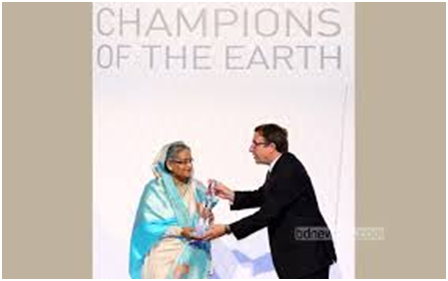 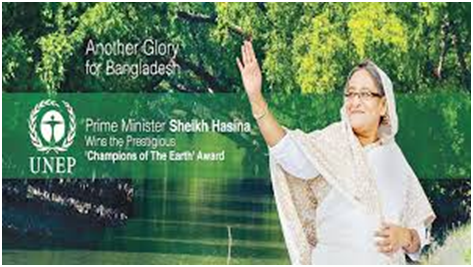 gvbbxq cÖavbgš¿x †kL nvwmbvi P¨vw¤úqb Ae `v Av_© cyi¯‹vi MÖnY 1.10 cwi‡ek I eb gš¿Yvj‡qi Awab¯’ wefvM / `ßimg~n:wPÎ-1.2t cwi‡ek I eb gš¿Yvj‡qi Awab¯’ wefvM / `ßimg~n1.11 cwi‡ek msi¶‡Y M„nxZ Kvh©µg: 1.11.1 evqy`~lY wbqš¿Y Kvh©µgt  evqy`~lY RwbZ cwi‡ekMZ mgm¨v wbim‡b miKvi wb¤œiƒc c`‡¶c MÖnY K‡i‡Q (K) BU fvUv n‡Z m„ó evqy `~lY wbqš¿bt ÒBU cÖ¯‘Z I fvUv ¯’vcb (wbqš¿Y) AvBb, 2013Ó 01 RyjvB 2014wLªt ZvwiL n‡Z Kvh©Ki Kiv n‡q‡Q| G AvB‡b eZ©gv‡b mbvZb cÖhyw³i 120 dzU wPgbx wewkó BUfvUvq BU Drcv`b wbwl× Kiv n‡q‡Q| G hver 49.84% fvM BUfvUv cwi‡ek evÜe cÖhyw³‡Z iƒcvšÍi Kiv n‡q‡Q| AvMó/15 gvm ch©šÍ cwi‡ekMZ QvocÎ I bevqb bv _vKvq †gvU 112 (GKkZ evi) wU BUfvUv/gvwjK‡K 1.27 †KvwU UvKv ÿwZc~iY/Rwigvbv avh© Kiv n‡q‡Q Ges 1.04 †KvwU UvKv ÿwZc~iY/Rwigvbv Av`vq  Kiv n‡q‡Q| AvMó/14 gvm ch©šÍ R¡vjvbx KvV e¨env‡ii Rb¨ †gvU 122 (GKkZ evBk) wU BUfvUv/gvwjK †_‡K 1,19,48,100/- (GK †KvwU Dwbœk jÿ AvUPwjøk nvRvi GKkZ) UvKv ÿwZc~iY/Rwigvbv Av`vq Kiv n‡q‡Q| evqy`~lY wel‡q RbMY‡K AwaKZi m‡PZb Kivi j‡¶¨ wbqwgZfv‡e wcÖ›U I B‡j±ªwbK wgwWqvq cÖPvi-cÖPviYv Kvh©µg Ae¨vnZ i‡q‡Q| (L) hvbevnb n‡Z m„ó evqy`~lY wbqš¿bt XvKv kn‡ii wewfbœ †jv‡Kk‡b 2014-15 A_© eQ‡i †c‡Uªvj I wW‡Rj PvwjZ †gvU 600 wUi AwaK †gvUievBK, Kvi, gvB‡µvevm, wgwbevm, evm, UªvK, wgwbUªvK Ges A‡Uvwi·vi wbtm„Z †auvqv cwiex¶Y I djvdj we‡kølYc~e©K AvBbvbyM e¨e¯’v MÖnY Kiv n‡q‡Q|(M) evqy `~lY gwbUwis t evqy `~lY †iv‡ai Rb¨ wek¦ e¨vs‡Ki Avw_©K mnvqZvq 486.56 †KvwU UvKv e¨‡q  wbg©j evqy I †UK&mB cwi‡ek(Clean Air & Sustainable Environment- CASE)- cÖKíwU cwi‡ek I eb gš¿Yvj‡qi AvIZvq cwiPvwjZ n‡”Q | GB cÖK‡íi AvIZvq evqy`~lY gvÎv cwigvc Kivi wbwgË XvKvq 03wU, PÆMÖv‡g 2wU, ivRkvnx I Lyjbv, MvRxcyi, bvivqYMÄ,wm‡jU I ewikvj kn‡i  1wU K‡i mviv‡`‡k ‡gvU 11wU mve©¶wYK evqygvb cwiex¶Y †ókb Pvjy i‡q‡Q| eZ©gv‡b cixÿvg~jKfv‡e mviv‡`‡ki 11wU mve©¶wYK evqygvb cwiex¶Y †ók‡b cÖvß Z‡_¨i wfwË‡Z evqygvb m~PK †Km cÖK‡íi I‡qemvB‡U (case_moef.gov.bd) cÖKvk Kiv n‡”Q| (N) R¡vjvbx mvkÖqx (eÜz Pzjv) MªvgxY Pzjvi cÖPjb I D‡`¨v³v Dbœqb D‡`¨vMt evsjv‡`k Rjevqz cwieZ©b U«v¯U I GIZ-Gi ‡hŠ_ A_©vq‡b mviv‡`‡k 5000 eÜz Pzjvi D‡`¨v³v M‡o ‡Zvjv n‡q‡Q Ges GB D‡`¨v³vMY  B‡Zvg‡a¨ mgMÖ‡`‡k 05 (cuvP) jÿ eÜz Pzjv ¯’vcb K‡i‡Qb| wkí `~lY wbqš¿Y Kvh©µg t 2014-15 A_©e‡Q‡i †gvU 182 wU wkíKviLvbvq Effluent Treatment Plant (ETP)¯’vwcZ n‡q‡Q| Pvgov wkí n‡Z XvKv kni I eywoM½v b`xi cwi‡ek `~lY wbqš¿‡Yi Rb¨ nvRvixevM U¨vbvix¸‡jv ‡K›`ªxqfv‡e eR©¨ cwi‡kvabvMvi ¯’vcbc~e©K mvfv‡ii nwiYaiv GjvKvq ¯’vbvšÍ‡ii Kvh©µg MªnY Kiv n‡q‡Q| 1.11.3 cwi‡ek `~lY wbqš¿Y (Gb‡dvm©‡g›U) Kvh©µg tcwi‡ek `~lYKvix e¨w³ ev cÖwZôv‡bi wbKU ‡_‡K 2014-15 A_©eQ‡i Gb‡dvm©‡g›U Kvh©µ‡gi AvIZvq †gvU 402 wU cÖwZôvb n‡Z 36.95 †KvwU UvKv avh© K‡i 17.84 †KvwU UvKv Av`vq Kiv n‡q‡Q| 1.11.4 Rxe‰ewPÎ msiÿY I Rxe wbivcËv weav‡b M„nxZ Kvh©µgtmy›`ieb cÖwZ‡ekMZ m¼Uvcbœ GjvKvi †gŠRvwfwËK ZvwjKv m¤^wjZ cÖÁvcb weMZ 13 Rvbyqvwi 2015 Zvwi‡L Rvwi Kiv n‡q‡Q|LvwmqvcywÄmn Rvdjs-WvDwK b`x I b`xi `yÕcvo n‡Z 500 wgUvi cÖ‡¯’i GjvKv‡K cÖwZ‡ekMZ msKUvcbœ GjvKv wn‡m‡e ‡NvlYv Kiv n‡q‡Q|2014-15 A_©eQ‡i XvKv wefv‡Mi Rb¨ ÒDevelopment of GIS based Industrial Database for the Department of EnvironmentÓ kxl©K M‡elYv Kvh©µg m¤úbœ Kiv n‡q‡Q|10 AvMó 2014 Zvwi‡L evsjv‡`k Gbfvqvib‡g›U GÛ K¬vB‡gU †PÄ AvDUjyK (BwmwmI) kxl©K cÖwZ‡e`b AvbyôvwbKfv‡e mK‡ji Rb¨ Db¥y³ Kiv n‡q‡Q|evsjv‡`‡k G ch©šÍ 13 wU cÖwZ‡ekMZ msKUvcbœ GjvKv †NvlYv Kiv n‡q‡Q| wm‡j‡Ui Rvdjs cwi‡ekevÜe Dcv‡q cv_i D‡Ëvj‡bi wbwg‡Ë cv_i D‡Ëvjb MvBW jvBb 2014 Ges †UKwbK¨vj MvBW jvBb cÖYqb Ges cÖKvk Kiv n‡q‡Q| weMZ 17 Ryb 2015 wek¦ giægqZv cÖwZ‡iva w`em (World Day to Combat Desertifiation -WDCD) D`hvcb KiZ: IqvK©kc cÖwZ‡e`b cÖKvk Kiv n‡q‡Q| “Bangladesh : Revision and Alignment of National Action Program (NAP) with UNCCD 10-year strategic plan and framework” kxl©K cÖK‡íi AvIZvq UNCCD 5th National Report cÖYqb K‡i UNCCD mwPevj‡q B‡Zvg‡a¨ `vwLj Kiv n‡q‡Q| †`‡ki wZbwU cÖwZ‡ekMZ GjvvKi Rxe‰ewPÎ msiÿ‡Yi Rb¨ K·evRvi-‡Ukbvd †cwbbmyjv, †mvbvw`qv Øxc I nvKvjywK nvIi-G  (Community Based Adaptation in the Ecologicaly Critical Areas Through Biodiversity Conservation and Social Protection Project (CBA-ECA) ev¯ÍevwqZ n‡q‡Q| 1.12 wWwRUvj cÖhyw³i Dbœqb tiƒcKí-2021 ev¯Íevq‡bi j‡¶¨ cwi‡ek I eb gš¿Yvjq I Gi Aaxb¯’ ms¯’vmg~n wbR wbR Awa‡¶‡Î me©vZ¥K cÖ‡Póv Pvwj‡q hv‡”Q| 2014-15 A_© eQ‡i M„nxZ Kvh©µg wb¤œiƒc t cwi‡ek Awa`ß‡ii Kvh©µg‡K AwaKZi MÖvnK‡mev gyLx Kivi Ask wn‡m‡e cwi‡ekMZ QvocÎ A‡Uv‡gk‡bi Kvh©µg 8B GwcÖj 2015 †_‡K Kvh©Ki Kiv n‡q‡Q| mKj Kg©KZ©v‡`i `ß‡ii wbR¯^ †Wv‡gB‡b B‡gBj A¨vKvD›U ˆZix Kiv n‡q‡Q| G‡Z mKj Kg©KZ©v B‡gBj e¨envi Gi my‡hvM cv‡”Q|  WvBbvwgK I‡qemvBU ˆZix Kiv n‡q‡Q| 1.13 cÖPvi I cÖKvkbv:wek¦ cwi‡ek w`em 2015 D`&hvcb Dcj‡¶ my`„k¨ I Z_¨ mg„× GKwU¯§iwYKv cÖKvk Kiv n‡q‡Q|RvZxq cwi‡ek c`K 2015-Gi cyw¯ÍKv cÖKvk Kiv n‡q‡Q|World Day to Combat Desertification and the draft National Action Program for Bangladesh cÖKvwkZ n‡q‡Q|National Dialogue Initiative(NDI) in Bangladesh, 2014 cÖKvk Kiv n‡q‡Q|UNCCD Sixth National Report Bangladesh, 2014 cÖKvwkZ n‡q‡Q|2014-15 A_© eQ‡i me©mvavi‡Yi AeMwZ Ges Rbm‡PZbZvq evsjv‡`k †Uwjwfkb I †emiKvix wewfbœ wUwf P¨v‡b‡ji cÖavb cÖavb msev‡`i weiwZ‡Z wUwf ¯úU/¯Œj m¤cÖPvi Kiv n‡q‡Q|2014-15 A_© eQ‡i RvZxq ˆ`wbK cwÎKvq me©mvavi‡Yi AeMwZi Rb¨ Ges MYm‡PZbZvg~jK 62wU weÁwß/ MYweÁwß cÖKvwkZ n‡q‡Q|1.14 Rjevqy cwieZ©‡bi ÿwZKi cÖfve †gvKv‡ejvq M„nxZ D‡jøL‡hvM¨ Kvh©µg tweMZ 01-12 wW‡m¤^i 2014 Zvwi‡L United Nations Framework Convention on Climate Change (UNFCCC) Gi AvIZvq ‡ciæi wjgvq AbywôZ Conference of Parties (COP)-Gi 20Zg m‡¤§j‡b cwi‡ek I eb gš¿Yvjq Rjevqy cwieZ©b †gvKv‡ejvq evsjv‡`k Z_v Least Developed Countries (LDCs)-fz³ †`kmg~‡ni ¯^v_© msiÿ‡Y mwµq f~wgKv iv‡L|mgy`ª c„‡ôi D”PZv e„w× I SzuwK wbiƒc‡bi j‡ÿ¨ Assessment of Sea Level Rise and Vulnerability in the Coastal Zone of Bangladesh through Trend AnalysisÓ kxl©K cÖwZ‡e`b cÖYq‡bi KvR MÖnY Kiv n‡q‡Q| B‡Zvg‡a¨ Draft Report cÖYqb m¤úbœ n‡q‡Q|CTCN-Gi AvIZvq Least Developed Countries (LDCs) ‡`k wnmv‡e evsjv‡`‡k Technology Transfer-Gi mÿgZv e„w×i j‡ÿ¨ cwi‡ek I eb gš¿Yvjq ÒRequest Incubator ProgrammeÓ G AskMÖnY K‡i‡Q|wK‡qv‡Uv cÖ‡UvK‡ji AvIZvq MÖxbnvDR M¨vm wbtmiY Kgv‡bvi j‡¶¨ evsjv‡`k miKvi B‡Zvg‡a¨ `yÕ¯Íi wewkó Designated National Authority (DNA) Gi Ask wnmv‡e RvZxq wmwWGg †evW©  Ges RvZxq wmwWGg KwgwU MVb K‡i‡Q| 2014-15 mg‡q wZbwU wmwWGg cÖKí RvwZms‡Ni CDM Executive Board n‡Z Registration ‡c‡q‡Q| cwi‡ek I eb gš¿Yvjq Rjevqy cwieZ©b RwbZ mgm¨v †gvKv‡ejvi Rb¨ Global Environment Facility (GEF) Gi A_v©q‡b Third National Communication (TNC) cÖYq‡bi Kvh©µg ïiæ K‡i‡Q| Bilateral Offset Credit Mechanism (BOCM) Gi AvIZvq Rvcvb miKv‡ii mnvqZvq evsjv‡`‡k ¯^í Kve©b wbtmiY †hvM¨ cÖhyw³ I cY¨ n¯ÍvšÍ‡i cÖ‡qvRbxq mÿgZv e„w×i j‡ÿ¨ Institute for Global Environmental Strategies (IGES), Japan Gi mnvqZvq ÒIGES BOCM Capacity Building Programme in BangladeshÓ kxl©K †cÖvMÖvg ev¯Íevqb Kiv n‡q‡Q| BOCM Gi AvIZvq 2014-15 A_©eQ‡i evsjv‡`‡k wZbwU R¡vjvbx mvkÖqx ¯^í Kve©b wbtmiY†hvM¨ cÖhyw³ n¯ÍvšÍ‡ii D‡`¨vM MªnY Kiv n‡q‡Q|Rjevqy cwieZ©b RwbZ SzuwK ‡gvKv‡ejv evsjv‡`k miKvi KZ©„K cÖYxZ Bangladesh Climate Change Strategy and Action Plan (BCCSAP) 2009 ev¯Íevq‡bi Rb¨ miKv‡ii wbR¯^ Znwe‡j MwVZ Rjevqy cwieZ©b Uªv÷ dvÛ (BCCTF)-Gi A_©vq‡b wewfbœ cÖKí ev¯ÍevwqZ n‡”Q| Global Environment Facility (GEF) Gi AvIZvq Least Developed Countries Fund (LDCF) Gi A_©vq‡b Ges United Nations Environment Programme (UNEP) Gi KvwiMwi mnvqZvq ÒEco-system based Approaches to Adaptation (EBA) in the drought-prone Barind Tract and Haor “Wetland” Area” kxl©K cÖKí MªnY Kiv n‡q‡Q| 1.15 Rbm‡PZ‡bZv I cÖPviYvg~jK Kvh©µg Ges wewfbœ w`em D`hvcb t(K) wek¦ cwi‡ek w`em 2015 D`hvcb: RvZxq ch©v‡q 5 Ryb 2015 Zvwi‡L wek¦ cwi‡ek w`em D`hvwcZ nq| GeQi RvwZmsN cwi‡ek Kg©m~wP KZ…©K wek¦ cwi‡ek w`e‡mi cÖwZcv`¨ wQj : kZ †KvwU R‡bi Acvi ¯^cœ, GKwU wek¦, Kwi bv wbt¯^ (Seven Billion Dreams. One Planet. Consume with Care) G w`em D‡Øvab K‡ib MYcÖRvZš¿x evsjv‡`k miKv‡ii gvbbxq cÖavbgš¿x †kL nvwmbv|(L) RvZxq cwi‡ek c`K- 2015 : ‡`‡ki cwi‡ek Dbœq‡b Amvgvb¨ Ae`v‡bi ¯^xK…wZ¯^iƒc 2015 mv‡j ‡gvU 2 Rb e¨w³‡K RvZxq cwi‡ek c`K cÖ`vb Kiv nq| (M) RvZxq cwi‡ek ‡gjv- 2015 Av‡qvRb :wek¦ cwi‡ek w`em 2015 Dcj‡¶ e½eÜz AvšÍR©vwZK m‡¤§jb †K‡›`ªi cv‡k evwYR¨ †gjvi gv‡V 12-14 RyjvB 2015 mg‡q cwi‡ek †gjv Av‡qvRb Kiv nq| ‡gjvq miKvwi-‡emiKvwi †gvU 57wU cÖwZôvb AskMÖnY K‡i‡Q| (N) e„ÿ‡ivc‡Y cÖavbgš¿xi RvZxq cyi¯‹vi: miKv‡ii wm×všÍ Abyhvqx e„¶‡ivcb Awfhvb‡K GKwU ¯’vqx  Pjgvb ¯^Z:ùzZ© Kvh©µ‡g cwiYZ Kiv Ges mswkøó mKj‡K AbycÖvwYZ I m¤ú„³ Kivi j‡¶¨ e„¶‡ivc‡b hviv we‡kl K…wZZ¡ cÖ`k©b K‡ib Zv‡`i‡K Ò e„¶†ivc‡Y cÖavbgš¿xi RvZxq cyi¯‹viÓ cÖ`vb Kiv nq| 1993 mvj †_‡K cÖwZ eQi G cyi¯‹vi cÖ`vb Kiv n‡”Q| wewfbœ e¨w³ I cÖwZôvb KZ…©K M„nxZ e„¶‡ivcb Kg©KvÛ‡K †gvU 10 wU †kªYxfy³ K‡i cÖ‡Z¨K †kªbx‡Z 1g, 2q I 3q  cyi¯‹vi cÖ`vb Kiv nq |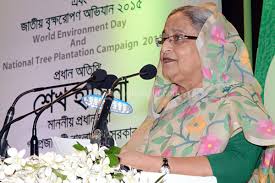 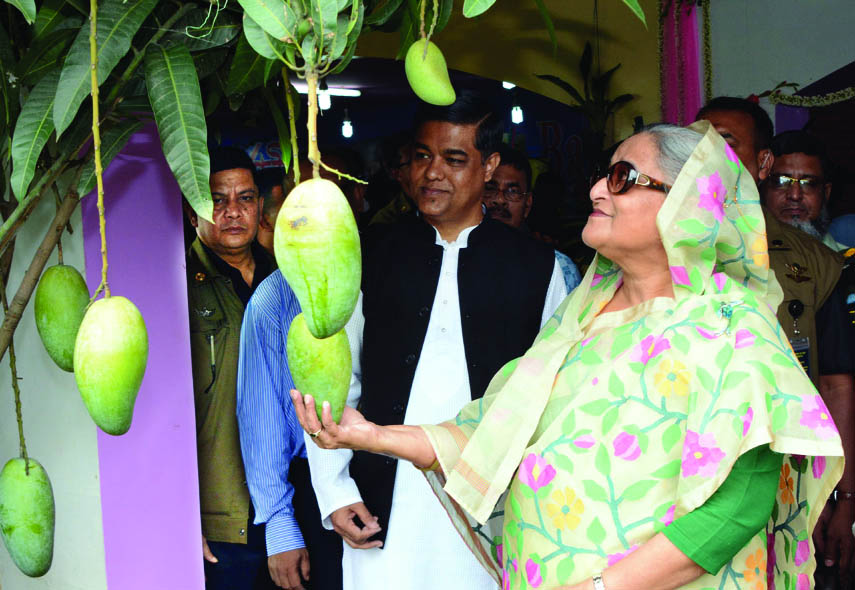 wPÎ-1.3:  e„ÿ†ivc‡Y cÖavbgš¿xi RvZxq cyi¯‹vi, 2015 Abyôvb I e„ÿ †gjvq gvbbxq cÖavbgš¿x †kL nvwmbv(O) wek¦ evN w`em: mviv we‡k¦i b¨vq evsjv‡`‡k 29 RyjvB/2015 wek¦ evN w`em cvwjZ n‡q‡Q| G Dcj‡ÿ¨ eb Awa`ßi KZ©„K XvKv, gsjv, kiY‡Lvjv, ev‡MinvU, mvZÿxivq i¨vjx Ges Av‡jvPbv mfv AbywôZ n‡q‡Q| XvKvq AbywôZ i¨vjx †k‡l Av‡jvPbv mfvq cwi‡ek I eb gš¿x Rbve Av‡bvqvi †nv‡mb gÄy evN msiÿ‡Y gš¿Yvj‡qi M„nxZ Kvh©µg Zz‡j a‡i| eZ©gv‡b evsjv‡`‡k my›`ie‡b ev‡Ni msL¨v 106wU| cwi‡ek I eb gš¿Yvjq evN msiÿ‡Y Bangladesh Tiger Action Plan Ges  USAID Gi mnvqZvq The Bengal Tiger Conservation Plan (BAGH) cÖKí ev¯Íevqb Ki‡Q| 1.16 M‡elYv: 1.16 .1 evsjv‡`k eb M‡elYv Bbw÷wUDU: evsjv‡`k eb M‡elYv Bbw÷wUDU KZ©„K 2013-14 A_© eQ‡i †gvU 72wU M‡elYv Kvh©µg m¤úvw`Z n‡q‡Q| Gi g‡a¨ †kÖYx wfwËK M‡elYvi msL¨v 42wU| Rvbv©‡j cÖKvwkZ M‡elYv Kg© 20 wU| M‡elYvq D™¢vweZ cÖhyw³i msL¨v 10wU| Gi g‡a¨ gvbbxq cÖavbgš¿xi wb‡`©kbv Abyhvqx evsjv‡`k eb M‡elYv Bbw÷wUDU AvMi †Zj Drcv`‡bi DbœZ cÖhyw³ D™¢veb Ab¨Zg| G QvovI evuk †_‡K `„wób›`b dvwb©Pvi ˆZwii Abb¨ †KŠkj D™¢veb K‡i‡Q| 1.16.2 evsjv‡`k b¨vkbvj nvi‡ewiqvg: evsjv‡`k b¨vkbvj nvi‡ewiqvg 1,000 eM© wK:wg: GjvKvq gvV ch©v‡q 04wU Rixc Kvh©µg mgš^q K‡i‡Q| 2507 wU Dw™¢‡`i bgybv msMÖn I G·‡mkb bv¤^vi cÖ`vb K‡i‡Q| 2,160 wU Dw™¢‡`i bgybv mbv³ K‡i‡Q| 1,000wU Dw™¢‡`i bgybvi WvUv‡eBR ˆZix K‡i‡Q| j¨ve‡iUwi‡Z `yÕwU M‡elYv Kvh©µg cwiPvjbv K‡i‡Q| 1.17 cÖkvmwbK Kvh©µg I evwl©K Kg©m¤úv`bevwl©K Kg©m¤úv`b Pzw³ ev¯Íevqb 2014-15 m‡bi cª_g gwš¿cwil` wefv‡Mi mv‡_ cwi‡ek I eb gš¿Yvjq evwl©K Kg©m¤úv`b Pzw³ ¯^vÿi K‡i evwl©K Kg©m¤úv`b mdjfv‡e ev¯Íevqb K‡i‡Q| RvZxq ï×vPvi †KŠkj ev¯Íevqbgwš¿cwil` wefv‡Mi ZZ¡veav‡b G gš¿Yvjq I Awab¯’ Awa`ßi/ms¯’vq RvZxq ï×vPvi †KŠkj ev¯Íevqb Ki‡Q| G gš¿Yvj‡qi ï×vPvi †KŠkj ev¯Íevq‡b Kg©cwiKíbv cwiwkó ÔKÕ‡Z Zz‡j aiv n‡jv| 1.18 ¸iæZ¡c~Y© cÖK‡íi weeiY t mviYx-1.3: cwi‡ek I eb gš¿Yvj‡qi  2014-15 A_©eQ‡i Pjgvb/mgvß cÖKí msµvšÍ weeiYx1.19 fwel¨Z Kg©cwiKíbv:cwi‡ek I eb gš¿Yvj‡qi fwel¨r mgqve× Kg©cwiKíbv wb¤œiƒc tmviYx-1.4: cwi‡ek I eb gš¿Yvj‡qi fwel¨r Kg© cwiKíbv µwgK b¤^ic`exAby‡gvw`Z c`Kg©iZ c`ïb¨ c`1.mwPe 11-2.AwZwi³ mwPe 14 (wZb c` mycviwbDgvivix) -3.hyM¥mwPe33 -4.DcmwPe 69  (wZb Rb mycviwbDgvivix)-5.DccÖavb11-6wmwbqi mnKvix mwPe/mnKvix mwPe 149 (mycviwbDgvivix wn‡m‡e cvuP Rb DcmwPe `vwqZ¡ cvjb Ki‡Qb)-7.wmwbqi mnKvix cÖavb/mnKvix cÖavb6518.‡cÖvMÖvgvi 11-9.mnKvix †cÖvMªvgvi 1-110.wnmve iÿY Kg©KZ©v 11-11.mnKvix wnmve iÿY Kg©KZ©v11-12.cÖkvmwbK Kg©KZ©v/ e¨w³MZ Kg©KZ©v25131213.Kw¤úDUvi Acv‡iUi/mvuU gy`ªvÿwiK Kvg Kw¤úDUvi Acv‡iUi/Awdm mnKvix Kvg Kw¤úDUvi gy`ªvÿwiK/mnKvix jvB‡eªwiqvb/wnmve iÿK/K¨vwkqvi/WªvBfvi27101714.Awdm mnvqK/K¨vk miKvi/‡Wmc¨vP ivBWvi/Wywc­‡KwUs †gwkb Acv‡iUi/`ßix 3315.‡gvU---2014-15 A_©eQ‡ii ev‡RU eivÏ (jÿ UvKv)2014-15 A_©eQ‡ii ev‡RU eivÏ (jÿ UvKv)2014-15 A_©eQ‡ii ev‡RU eivÏ (jÿ UvKv)2014-15 A_©eQ‡ii e¨q (jÿ UvKv)2014-15 A_©eQ‡ii e¨q (jÿ UvKv)2014-15 A_©eQ‡ii e¨q (jÿ UvKv)gšÍe¨AbybœqbDbœqb  †gvU AbybœqbDbœqb  †gvU Ae¨wqZ A_©t Abybœqb 1,393.80(2.70%)Dbœqb t 5,265.38 (12.54%) ‡gvU t 6,659.18 (7.11%) 516,30.82419,76.0093,606.82502,37.02 (97.30%) 367,10.62 (87.46%)86,947.64 (92.89%)Ae¨wqZ A_©t Abybœqb 1,393.80(2.70%)Dbœqb t 5,265.38 (12.54%) ‡gvU t 6,659.18 (7.11%) µwgK bscÖK‡íi bvgcÖK‡íi D‡Ïk¨ev¯ÍevqbKvix ms¯’vev¯ÍevqbKvjA_©vqbKvix ms¯’v cÖv°wjZ e¨q j¶ UvKvAMÖMwZi nvi1.KwgDwbwU †eR&W mvm‡UB‡bej g¨v‡bRg¨v›U Ae Uvs¸qvi nvIi;(K) cÖvK…wZK m¤ú‡`i ‡UKmB e¨e¯’vcbv I Rxeb hvÎvi gv‡bvbœq‡b cÖK‡íi  AvIZvfz³ ‡÷K‡nvìvi‡`i `¶Zv e„w× Ges (L) Uv½yqvi nvI‡ii Rxe‰ewPÎ¨ I cÖwZ‡ek msiÿY Ges mn-e¨e¯’cbv c×wZi Dbœqb I kw³kvjxKiY | cwi‡ek I eb gš¿Yvjq  2012-15 GmwWwm1655. 53 Avw_©K: 87.83%ev¯Íe : 86%2.mv‡cvwU©s w` Bgwcø‡g‡›Ukb Ad evsjv‡`k KøvB‡gU †PÄ GÛ G¨vKkb cø¨vb;wewfbœ †m±‡ii bxwZgvjv I MvBWjvBbmg~‡n Rjevqy cwieZ©b welqwU ms‡hvRb, cwigvR©b I cwiea©b Kivi j‡ÿ¨ cwi‡ek I eb gš¿Yvjqmn mswkøó Ab¨vb¨ gš¿Yvjq, ms¯’v/cÖwZôv‡bi `ÿZv Dbœqb, Dbœqb cÖKí I wewfbœ bxwZgvjvq Rjevqy cwieZ©b welqwU AšÍf~©³ Kiv|cwi‡ek I eb gš¿Yvjq  2009-14 GwWwe1724.00 Avw_©K: 100%ev¯Íe : 100%3.‡÷ªs‡`wbs w` Gbfvqib‡g›U,d‡iw÷ª GÛ K¬vB‡gU †PÄ K¨vcvwmwUR Ae w` wgwbw÷ª Ae Gbfvqib‡g›U GÛ d‡i÷m GÛ BUm G‡RwÝRcÖK‡íi AvIZvq Country Invesment Plan, gš¿Yvj‡qi WKy‡g›U‡Ukb, Kg©`¶Zv e„w×, gvbe m¤ú` Dbœqb Ges cÖwk¶Y cÖ`vb, M‡elYvi Rb¨ gv÷vi cø¨vb ‰Zix Kiv n‡e| cwi‡ek I eb gš¿Yvjq 2013-2016GdGI3486.00 Avw_©K: 100%ev¯Íe: 100%4.wK¬b Gqvi mvm‡UBbGej Gbfvqib‡g›U  (†Km) cÖ‡R±   (wWwmwm AsM);(K) XvKv gnvbMix‡Z hvbevnb PjvP‡ji MwZ e„w×‡Z 47 wU UªvwdK Rvsk‡bi wmMbvwjs e¨e¯’vi  AvaywbKvqb;(L) XvKvi 70 wK:wg: dzUcv‡Zi Db&œqb; (M)  bMixi ¸iæZ¡c~Y© c‡q‡›U 23 wU dzUIfvi eªxR wbgv©Y|XvKv DËi I `wÿY wmwU K‡c©v‡ikb 2009-16 AvBwWG31847.00Avw_©K: 90.28%ev¯Íe : 90%5.wK¬b Gqvi mvm‡UBbGej Gbfvqib‡g›U (†Km) cÖ‡R± (wWwUwmG AsM);evmiæU †bUIqv‡K©i †hŠw³KxKiY, evm †iwcW UªvbwRU Pvjyi m¤¢ve¨Zv I cvewjK UªvÝ‡cvU© †bUIqv‡K©i Ici mgxÿv cwiPvjbv| G mgxÿvi wfwË‡Z ivRavbx‡Z †UKmB cwienb e¨e¯’v Pvjyi wfwË m~Pbv|DTCA (Dhaka Transport Co-ordination Authority) 2009-16 AvBwWG5448.00 Avw_©K: 90.07%ev¯Íe : 90%6.wK¬b Gqvi mvm‡UBbGej Gbfvqib‡g›U (†Km) cÖ‡R± (cwi‡ek I eb gš¿Yvjq A½);Ôwbg©j evqy Ges ‡UKmB cwi‡ekÕ kxl©K cÖK‡íi cwi‡ek Awa`ßi A½ XvKv wmwU Ki‡cv‡ikb A½ Ges XvKv moK cwienb KZ©„cÿ A‡½i g‡a¨ mgš^q mvabcwi‡ek I eb gš¿Yvjq  2009-16 AvBwWG256.00 jÿ UvKvAvw_©K: 75.27%ev¯Íe: 80%µwgKwelqfwel¨r Kg©cwiKíbvev¯Íevq‡bi †gqv`1.Rjevqy cwieZ©bSupporting  Implementation of Bangladesh Climate Change Strategy  and Action  Plan (BCCSAP)- kxl©K cÖKí: 1. cÖvwZôvwbK m¶gZv e„w×; 2 .Kg©m~Px Ges cÖK‡íi MvBW jvBb cÖ¯‘ZKiY;3. BCCSAP ev¯Íevq‡b mnvqZv cÖ`vb;2009-152.Rxe‰ewPÎ msi¶Y “Community Based Sustainable Management of Tanguar Haor(3rd Phase)”  kxl©K cÖKí t 1.cÖvK…wZK m¤ú‡`i ‡UKmB e¨e¯’vcbv I Rxeb hvÎvi gv‡bvbœq‡b cÖK‡íi  AvIZvfz³ ‡÷K‡nvìvi‡`i `¶Zv e„w×;2.Uv½yqvi nvI‡ii Rxe‰ewPÎ¨ I cÖwZ‡ek i¶v|2012-153.Rievqy cwieZ©b I Rxe ˆewPÎ msi¶‡Yi wbwgË AvBb I wewagvjv ms‡kvab The Forest (Amendment) Act, 20152014-17 3.Rievqy cwieZ©b I Rxe ˆewPÎ msi¶‡Yi wbwgË AvBb I wewagvjv ms‡kvab e„¶ msi¶Y AvBb, 2015|2014-17 3.Rievqy cwieZ©b I Rxe ˆewPÎ msi¶‡Yi wbwgË AvBb I wewagvjv ms‡kvab I‡Rvb¯Íi ¶qKvix `ªe¨ (wbqš¿Y) wewagvjv, 2014 ms‡kvab2013-14 3.Rievqy cwieZ©b I Rxe ˆewPÎ msi¶‡Yi wbwgË AvBb I wewagvjv ms‡kvab Ôevsjv‡`k RvZxq msi¶Y †KŠkjcÎÕ cÖYqb 2014-16 